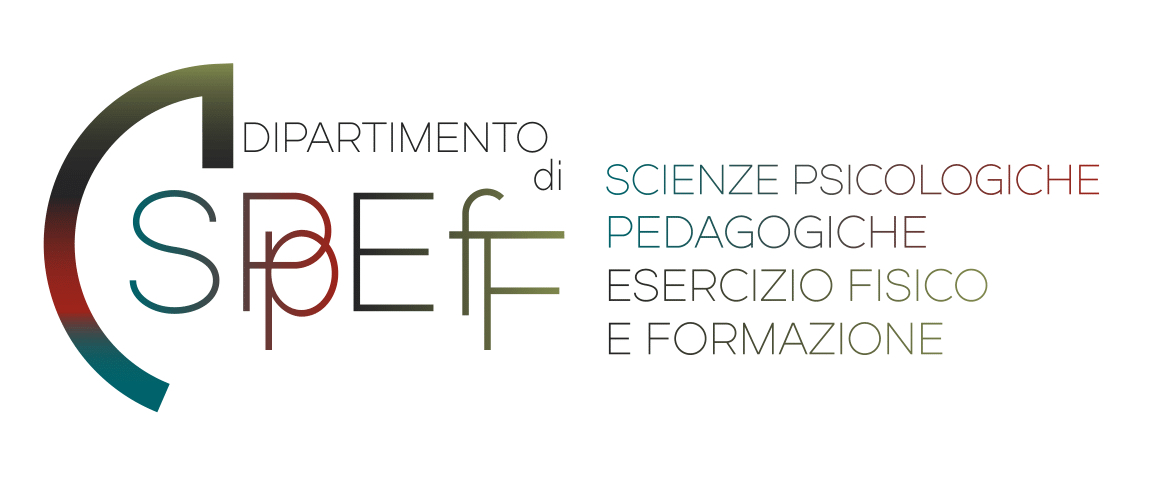 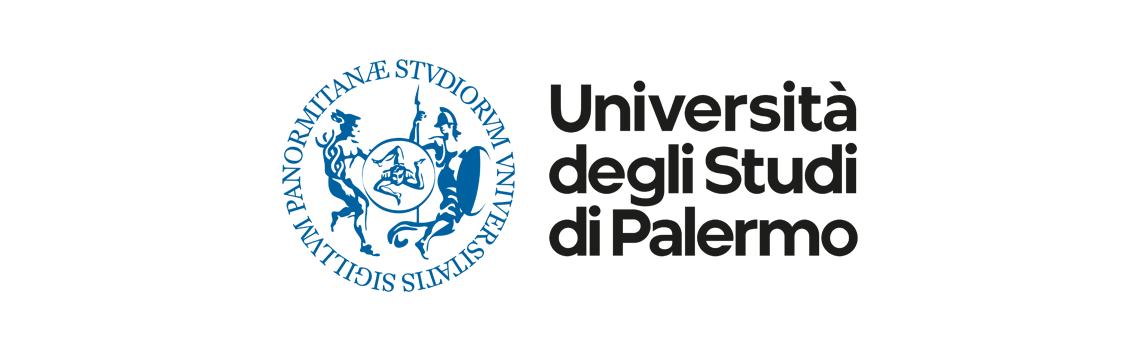 DIPARTIMENTO DI SCIENZE PSICOLOGICHE, PEDAGOGICHE, DELL’ESERCIZIO FISICO E DELLA FORMAZIONELAUREA MAGISTRALE IN SCIENZE E TECNICHE DELLE ATTIVITA' MOTORIE PREVENTIVE E ADATTATE E DELLE ATTIVITA' SPORTIVE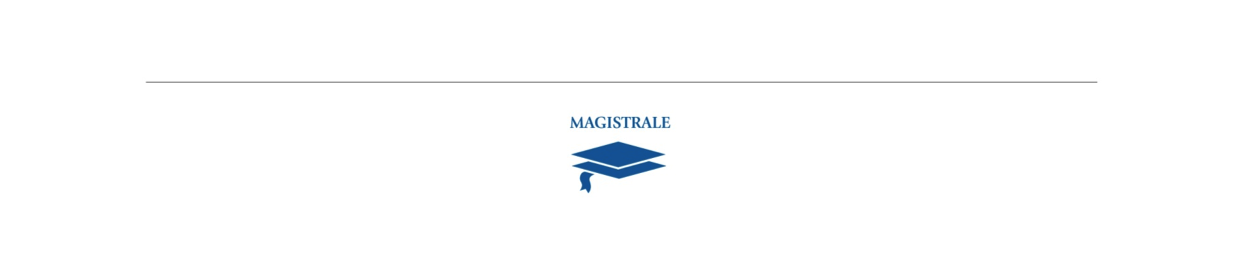 